 PROJECT TRANSITION PLAN 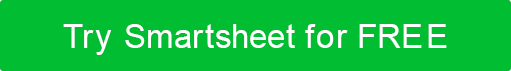 PROJECT TITLEPLAN CREATED BYDATEDepartment MergerBarbara Kenzie02/02/20XXGOALSMerge Sales and Marketing DepartmentsRISKS1.  Cultural differences between departments2.  Loss of focus3.  Resistance to change4.  Overlapping responsibilities5.  Integration challenges6.  Loss of specialized skills	ASSUMPTIONS1.  Common goals2.  Customer focus engaging with potential customers at scale3.  Data-driven approach4.  Collaboration5.  Integration challenges6.  Resistance to change	OTHERTASK / ASSIGNMENTTASK / ASSIGNMENTTASK / ASSIGNMENTTASK / ASSIGNMENTTASK / ASSIGNMENTTRANSITION ROLEASSIGNED TOSTART DATEEND DATENOTESTransition Team LeaderKate Ester03/01/20XX05/25/20XXProject LeaderAlexander Josef03/01/20XXTBDTransition SpecialistHayden Maripol03/01/20XXTBDProject TeamPranab KumarDatabase AdministratorEva FrenchSystems and NetworkingRobert Harris04/01/20XX05/25/20XXOutside consultantProduction SupportYasen VernonDesktop SupportHanifa KhellHelp DeskHanifa KhellOPSDavid AdamsPlatform SupportEva FrenchMay delegate to Help Desk team.Project DevelopmentMark SeeleyTASKSASSIGNED TOSTART DATEEND DATENOTESCoordinate transition planning meetingKate Ester03/01/20XX03/02/20XXDistribute project initiation plan or project planAlexander JosefAttend transition planningAll Team LeadersTBDTBDPer Kate Ester 03/02/20XXIdentify project activities to be completed before transition can startAlexander Josef03/01/20XX03/10/20XXConduct skill gap analysisHayden Maripol03/15/20XX03/20/20XXTRAININGASSIGNED TOSTART DATEEND DATENOTESDISCLAIMERAny articles, templates, or information provided by Smartsheet on the website are for reference only. While we strive to keep the information up to date and correct, we make no representations or warranties of any kind, express or implied, about the completeness, accuracy, reliability, suitability, or availability with respect to the website or the information, articles, templates, or related graphics contained on the website. Any reliance you place on such information is therefore strictly at your own risk.